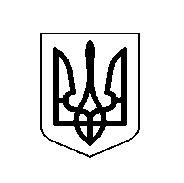 У К Р А Ї Н АХОТИНСЬКА МІСЬКА РАДАПро прийняття у комунальну власність Хотинської міської  територіальної громади приміщення АТС 	 Відповідно до Закону України «Про добровільне об’єднання територіальних громад», Закону України «Про передачу об’єктів права державної та комунальної власності», Цивільного кодексу України, Господарського кодексу України, Законів України «Про бухгалтерський облік та фінансову звітність», «Про державну реєстрацію речових прав на нерухоме майно та їх обтяжень», керуючись статтями 25, 26, 59, 60, підпунктом 4 пункту 61 «Прикінцеві та перехідні положення» Закону України  «Про місцеве самоврядування в Україні», Хотинська  міська рада   В И Р І Ш И Л А:1. Прийняти безоплатно у комунальну власність Хотинської міської територіальної громади приміщення АТС, розташоване у житловому будинку (літера А-2), загальною площею – .2 , за адресою: Чернівецька область, Дністровський район, с. Анадоли, вулиця В.Яцюка, 9, квартира 3, згідно з додатком 1.2. Визначити балансоутримувачем майна, зазначеного в пункті 1 цього рішення Хотинську міську раду.3. Начальнику відділу бухгалтерського обліку та звітності Хотинської міської ради  Лужанській М.В. зарахувати на баланс майно, зазначене в пункті 1 цього рішення та внести відповідні зміни до бухгалтерського обліку;4. Хотинському міському голові А.Дранчуку подати заяву на проведення реєстраційних дій та оригінали документів, необхідних для проведення таких дій, щодо реєстрації права комунальної власності за Хотинською територіальної громадою в особі Хотинської міської ради на об’єкт нерухомості, зазначений в пункті 1 цього рішення. 5. Фінансовому відділу Хотинської міської ради (Усата М.Д.) передбачити кошти на утримання об’єктів нерухомості, що приймаються.6. Контроль за виконанням цього рішення покласти на начальника відділу житлово-комунального господарства, інфраструктури та енергоефективності В.Соколюка. Міський голова								Андрій ДРАНЧУК				 Додаток 1рішення Хотинської міської ради від 28 січня 2021 року № _________ПЕРЕЛІКкомунального майна, яке безоплатно приймається у комунальну власність Хотинської міської об’єднаної територіальної громади Секретар міської ради 						                        С.В. ЯкубаДодаток 2до рішення Хотинської міської радивід 27.03.2020 р. № 576/57/20 Склад комісії з приймання-передачі зі спільної власності територіальних громад сіл, та міста Хотинського району, Чернівецької області у комунальну власність Хотинської міської об’єднаної територіальної громади комунальних закладів (юридичних осіб публічного права), об’єктів нерухомості, а також закріпленого за ними індивідуально визначеного майна Секретар міської ради							                С.В. Якуба20 сесія VIII скликанняРІШЕННЯ № «28 лютого 2022 р.				         		                                    м. Хотин№ з/пНазва майнаЮридична адреса, місцезнаходження (згідно відомостей Єдиного державного реєстру юридичних осіб, фізичних осіб-підприємців та громадських формувань)Ідентифіка-ційний код (ЄДРПОУ)1приміщення АТСадміністративного будинку управління соціального захисту населення та районної дитячої бібліотеки (літ.- А-2) – адміністративний будинок разом із земельною ділянкою (кад.№ 7325010100:01:010:0430), загальною площею 563,90 кв.м., Чернівецька область, місто Хотин, вулиця Незалежності, 50, загальною площею 563,90 кв.м., згідно з додатком 1.286/100 нежилого приміщення (літ.- А-3) – адміністративний будинок, розташований (відділ освіти, фінансове управління Хотинської РДА), загальною площею 1343,20 кв.м.,Чернівецька область, місто Хотин, вулиця Незалежності, 30, 3стадіон: адміністративний будинок (літ.- А-2) – загальною площею 280 кв.м.; гараж-склад (літ-Б), загальною площею 67 кв.м., вбиральня (літ-В), огорожа 1-3, футбольне поле, I; трибуни, II; бігова доріжка, III; замощення, IVЧернівецька область, місто Хотин, вулиця Свято-Покровська, 59-а,Дранчук Андрій Дмитрович-голова  комісіїПерший заступник Хотинського міського голови: РНОКПП 2999818670Лужанська Марія Василівна – секретар комісіїНачальник відділу бухгалтерського обліку та звітності Хотинської міської ради: РНОКПП  2838719668Члени комісіїЧлени комісіїБілецький Данило МихайловичНачальник фінансового відділу Хотинської міської ради: РНОКПП __________Красний Руслан ХарлампійовичДепутат міської ради, голова постійної комісії з питань житлово-комунального господарства та комунальної власності: РНОКПП 2652303358Патрабой Василь БорисовичЗаступник міського голови з питань діяльності виконавчих органів ради: РНОКПП __________